Lurer dere på noe ring: Lagleder Aleksander Lunde på tlf 95 78 10 70Hjemmeside: http://fevang.speidergruppe.org/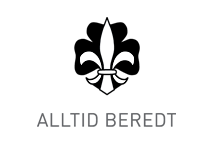 HALVÅRSPROGRAMROVERLAGETHøst 2019Måned:Dato:Hva:Hvor:Når:August28RovermøteFevang Grendehus1800-1930September4RovermøteFevang Grendehus1800-19306-8SølvgruveneKongsberg11RovermøteFevang Grendehus1800-193018RovermøteFevang Grendehus1800-193020-22RoverturGapahuken på torp 25RovermøteFevang Grendehus1800-1930Oktober2Høstferie9RovermøteFevang Grendehus1800-193016RovermøteFevang Grendehus1800-193018-20Troppstur/JOTABuerøya1800-130023RovermøteFevang Grendehus1800-193030Kretsting30Halloween (UTE)Bøleveien 521730-1930November6RovermøteFevang Grendehus1800-193013SpeideropptagelseFevang Grendehus1800-193015-17Troppstur1800-130020RovermøteFevang Grendehus1800-193022-24RoverturHytta til Siri27RovermøteFevang Grendehus1800-1930Desember4JuleavslutningFevang Grendehus1800-1930